2012 Changeover Photo Collage The Club changeover was held 29th June 2012 at The Epping Club. President Colin McGowan presented donation cheques to Michael Sluis (Black Institute), Wendy Carver (Lifeline), PDG Bruce Allan (Rotary Foundation), Tony Molllow (Warrah) and Chris England (Wesley Dalmar).He congratulated the outgoing Board, and the following awards were presented :Alison Bowland - Olive Turnbull AwardCarol Russell - Allyn Day Award (most valuable member)Colin Sharpe - Trevor Turner Award (Best New Member)Rosemary Clarke - Paul Harris FellowClive Denmark - Paul Harris FellowBarry Lambert - Paul Harris Fellow .Bob Davison was recognised for his Paul Harris Major Donor (level 3)President Colin McGowan inducted Bob Davison as the President for 2012-2013.President Bob Davison then read the highlights of his plan and introduced his incoming committee.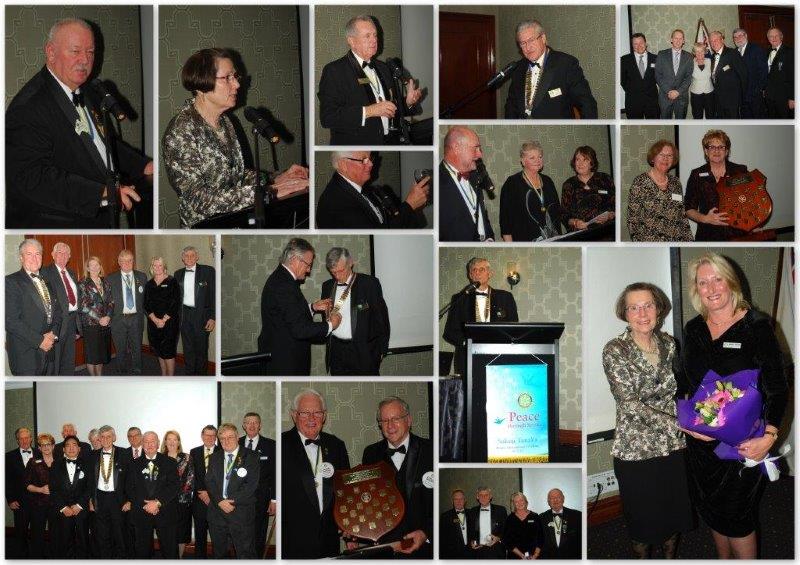 